REQUERIMENTO Nº 486/2015Requer Voto de Pesar pelo falecimento do SR. CLEBERSON RODRIGO DA SILVA, ocorrido recentemente. Senhor Presidente, Nos termos do Art. 102, Inciso IV, do Regimento Interno desta Casa de Leis, requeiro a Vossa Excelência que se digne a registrar nos anais desta Casa de Leis voto de profundo pesar pelo falecimento do Sr. Cleberson Rodrigo da Silva, ocorrido no último dia 10 de abril. Requeiro, ainda, que desta manifestação seja dada ciência aos seus familiares, encaminhando cópia do presente à Rua Padre Arthur Sampaio, 615, Conjunto Roberto Romano, nesta cidade.Justificativa:O Sr. Cleberson Rodrigo da Silva tinha apenas 25 anos de idade e era casado com Maria Alves Rodrigues da Silva e deixou o filho Phietro.Benquisto por todos os familiares e amigos, seu passamento precoce causou grande consternação e saudades; todavia, sua memória há de ser cultuada por todos que em vida o amaram.Que Deus esteja presente nesse momento de separação e dor, para lhes dar força e consolo.É, pois, este o Voto, através da Câmara de Vereadores, em homenagem póstuma e em sinal de solidariedade.                    Plenário “Dr. Tancredo Neves”, em 13 de abril de 2015. José Antonio FerreiraDr. José                                              -vereador-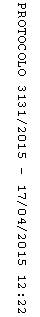 